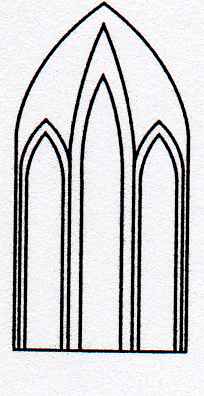 Catedral Anglicana St Paul´sValparaísoMúsica en las AlturasOrganista: Italo Olivares C.Domingo 7  de Abril, 201912:30 HorasEntrada liberada1.- Th. A. Arne Sonata I en Fa Mayor(1710 - 1778)2.- G. Fr. Händel Suite N°7 en Sol Menor HWV 432 -(1685 - 1759) - Ouverture- Andante- Allegro- Sarabande- Gigue- Passacaille3.- J. S. Bach Preludio en Sol Menor BWV 535(1685 – 1750)4.- J. Massenet Meditación de la Ópera “Thais”(1842 - 1912)5.- F. Menselssohn Andante en Re Mayor (1844)(1809 - 1847)Agradecemos su contribución para la restauración de nuestro monumento histórico construido en 1858.We are grateful for your contribution towards the restoration of this historic building built in 1858.__________________________________________saintpaulchurchvalpo@gmail.comwww.saintpaulchile.cl